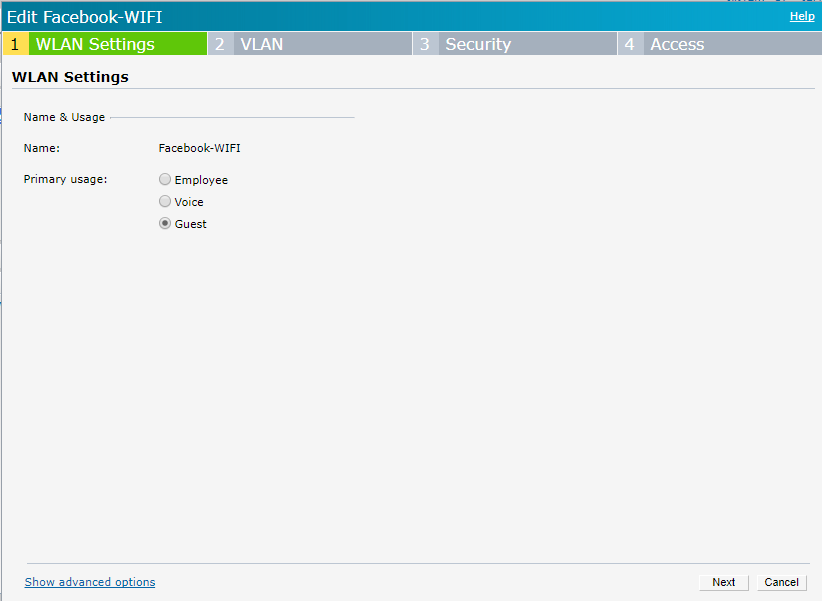 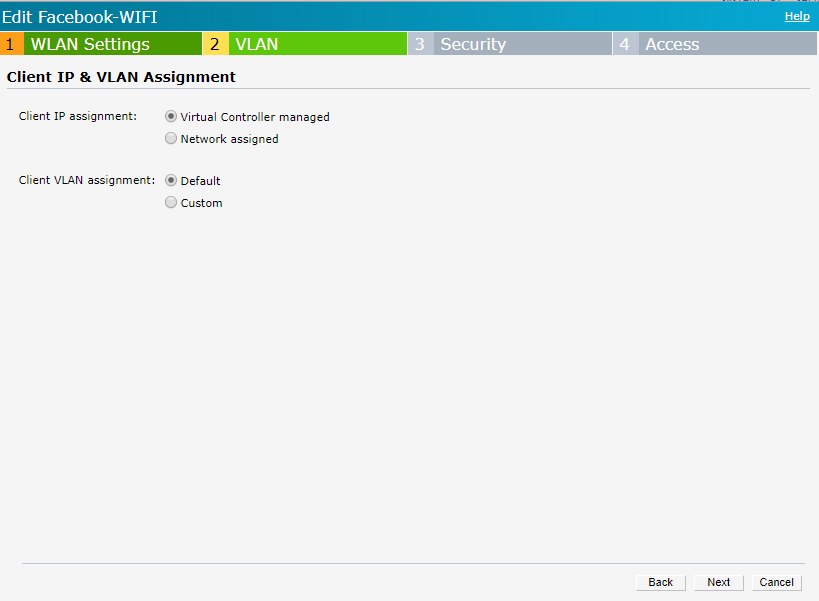 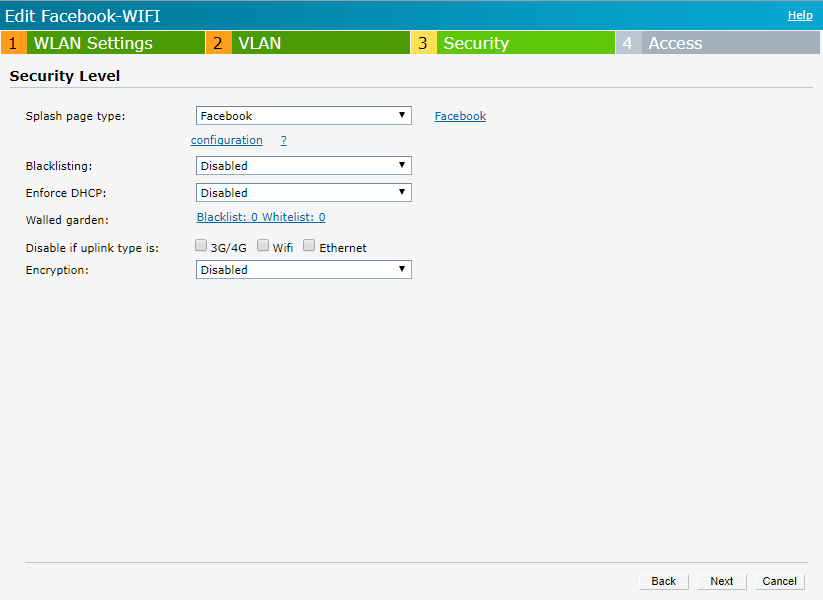 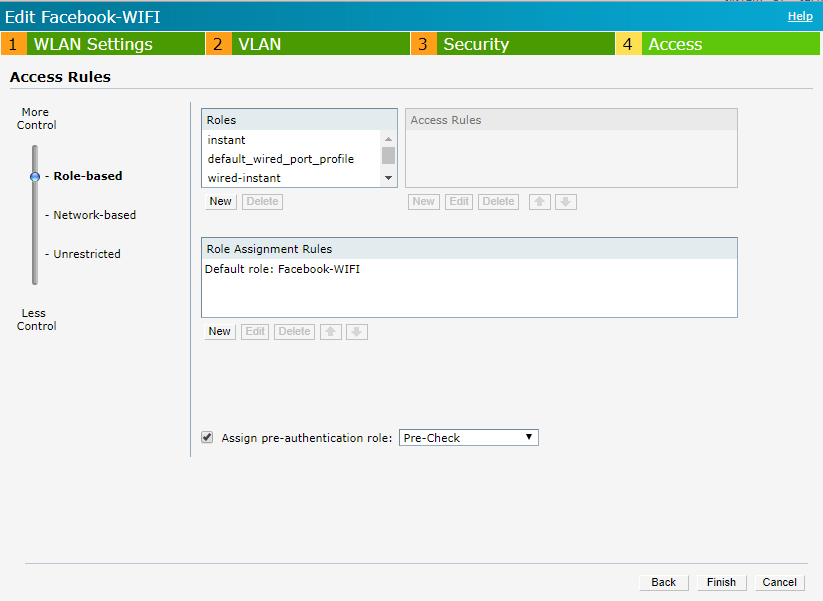 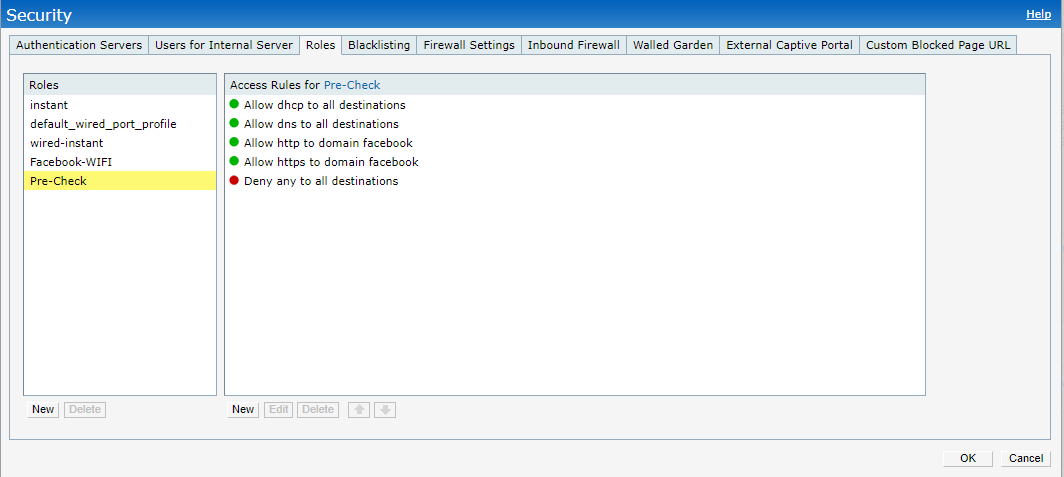 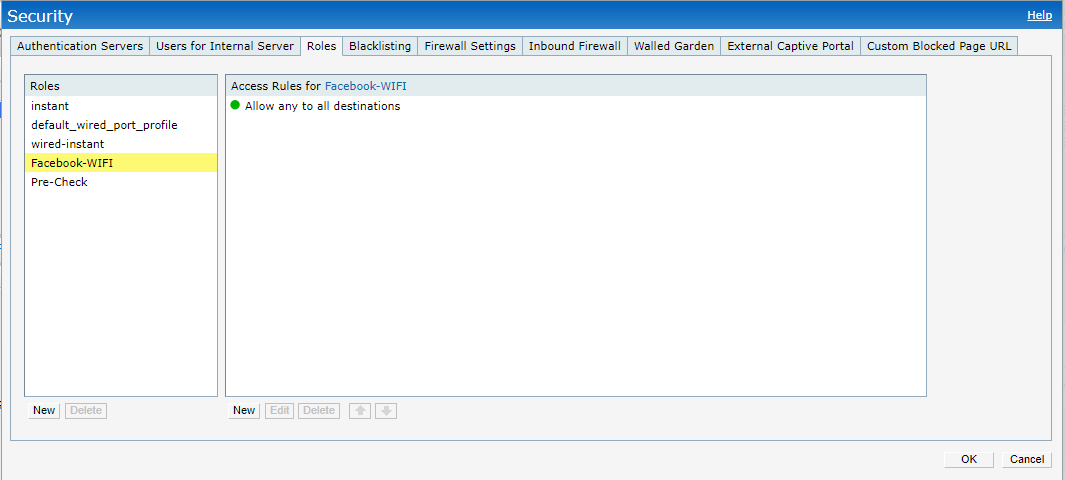 If I open browser http//xxxxxxxx , than it redirect to facebook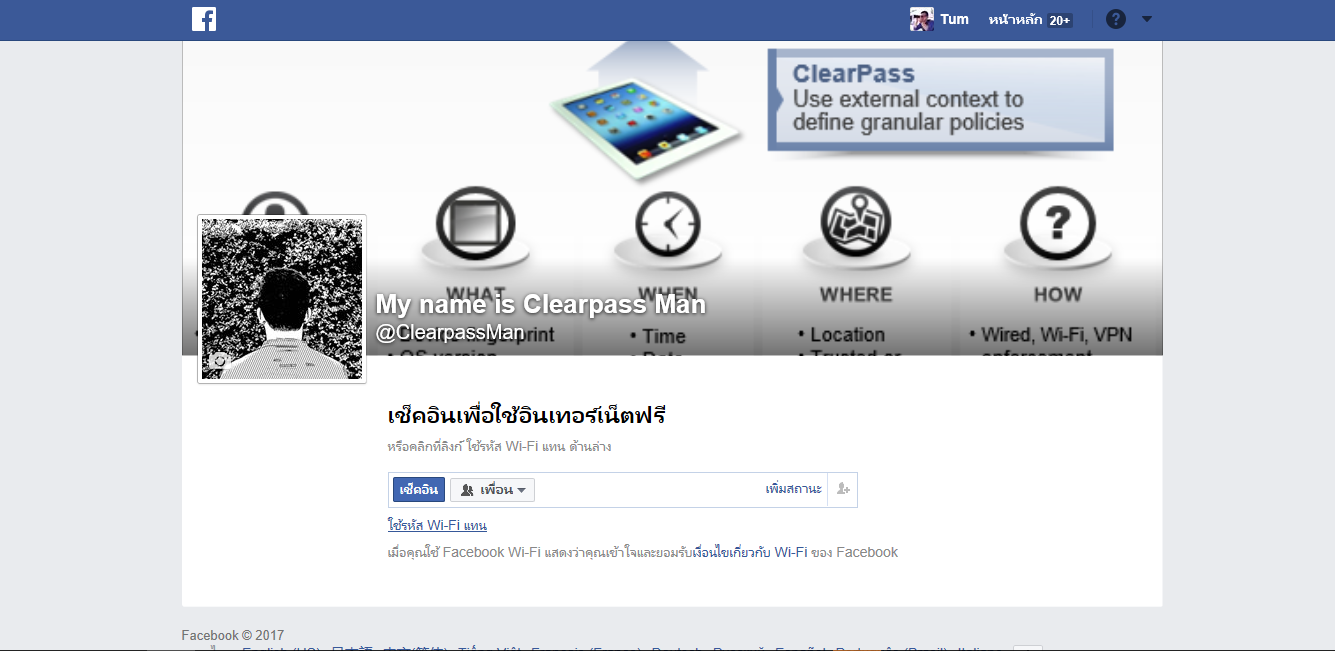 If I open browser https//xxxxxxxx , allow to it web (example https://www.hotmail.com)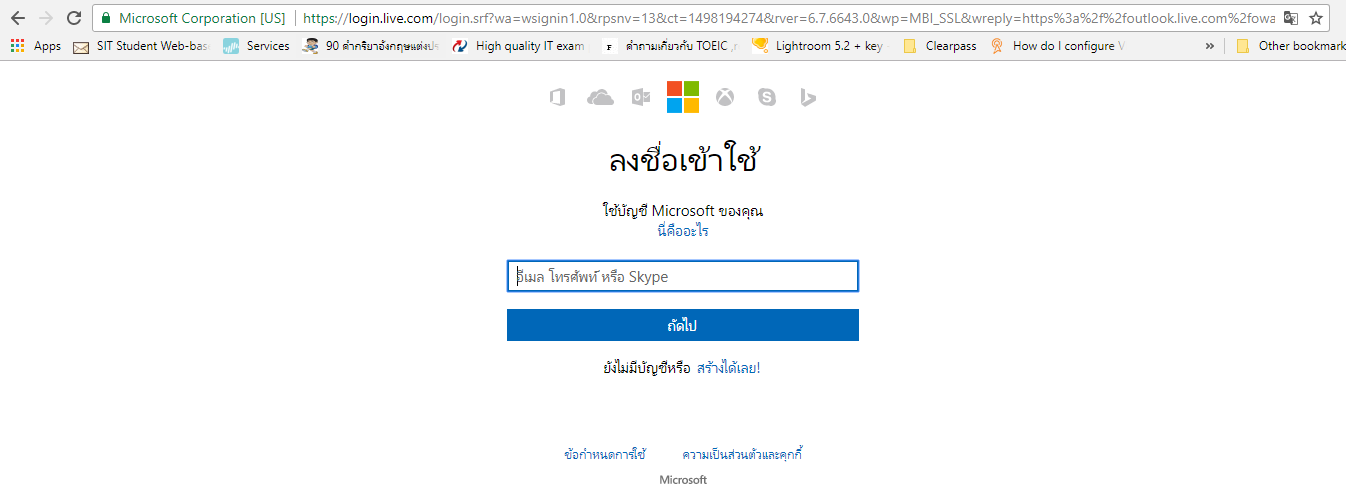 